.Section 1: Right out in x2, Left out in x2Section 2: Right point forward, point back, shuffle forward, Left point forward, point back.  shuffle forwardSection 3: Paddle ½ turn, weave left pointSection 4: Left cross point, Right cross point, Left jazz boxHope you enjoy the dance !!!Submitted by - Sadie Paterson: sadielinedancer@gmail.comFallin Rain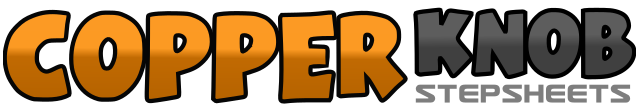 .......拍数:32墙数:2级数:Beginner.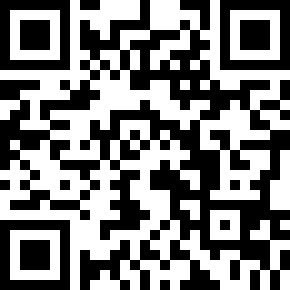 编舞者:Lindsay Spence (SCO) - July 2018Lindsay Spence (SCO) - July 2018Lindsay Spence (SCO) - July 2018Lindsay Spence (SCO) - July 2018Lindsay Spence (SCO) - July 2018.音乐:Rhythm Of The Falling Rain - Stuart MoylesRhythm Of The Falling Rain - Stuart MoylesRhythm Of The Falling Rain - Stuart MoylesRhythm Of The Falling Rain - Stuart MoylesRhythm Of The Falling Rain - Stuart Moyles........1-2Right foot out to right side, right foot in beside left3-4Right foot out to right side, right foot in beside left5-6Left foot out to left side, left foot in beside right7-8Left foot out to left side, left foot in beside right1-2Right foot forward, right foot back3&5Right forward, left beside right, right forward5-6Left foot forward, left foot back7&8Left forward, right beside left, left forward1-2-3-4Step right, hip bump right, turn 1/4, step right, hip bump 1/45-6-7-8Cross right over left, step left to left side, right behind left, point left to left side1-2Left foot cross over right, point right to right side3-4Right foot cross over left foot, point left to left side5-6-7-8Left cross over right, right back, left beside right